kf]v/f ljZjljBfno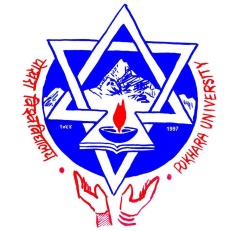 	        lj1fg tyf k|ljlw ;+sfo:s'n ckm O{lGhlgol/Ëkf]v/f,sf:sL kmf]g g+ )^! %)$!$! 	;fdfu|L tyf ;]jf cfk'lt{ ug{ 	;"lr btf{  ;DaGwL ;"rgf-k|yd k6s k|sflzt ldlt M @)&^.)$.)(_kf]v/f ljZjljBfno,lj1fg tyf k|ljlw ;+sfosf] nflu cfly{s jif{ @)&^.@)&& df cfjZos kg]{ tkl;ndf pNn]v ul/P adf]lhdsf ;]jf tyf ;fdfu|L tyf dd{t sfo{ cfk"lt{ u/fpg O{R5's O{hfht k|fKt JolQm,kmd{,;+:yf jf sDkgLaf6 kmd{ btf{sf] cBfjlws gljs/0f ePsf] k|df0f kq d'=c s/ btf{ k|df0f kq-d' c s/df btf{ x'g gkg]{sf] xsdf ;f] sf] cflwsfl/s sfuhft _ cf=j )&$÷)&% ;Ddsf] s/r'stf k|df0f kq ;lxt cfFkm'n] ug{ rfx]sf] sfo{ pNn]v u/L ;Dks{ gDj/ cfkm\gf] 7]ufgf n]lv k|To]s sfo{ sf nflu 5'§f5'§} lgj]bg :s'n ckm O{lGhlgol/Ësf] vl/b O{sfO zfvfdf sfof{no ;do leq  ;"lr btf{ ug'{x'g ;DjlGwt ;j}sf]  hfgsf/Lsf] nflu of] ;"rgf k|sflzt ul/Psf] 5 .; tkl;nMv/Lb tyf cfk"lt{ tkm{M!= :6];g/L tyf sfof{no ;fdfu|Lx? pknAw u/fpg] .@= 5kfO{ ;DaGwL sfo{ ug]{ .#= kmlg{r/ tyf kmlg{l;Ë ;DaGwL$= ljB't ;DjGwL ;fdfgx?  - k+vf,Pc/ slG8;g/,l;=;L l6=eL, O{=lkP aS;, Attendance Machine  lkm|h, lrd,tf/ O{TofbL _%= On]S6|f]lgS; pks/0f /sfof{no pks/0fx? -sDKo'6/ ,lk|G6/,kmf]6f]skL d]l;g, o'=lk=P;,km\ofS; d]l;g,O{G6/g]/,6f]g/ sf6L{h cflb_^= k|of]uzfnfsf] nflu s]ldsn vl/b ;DaGwL&= k|of]uzfnfsf] nflu j}1flgs pks/0f  vl/b ;DaGwL sfo{ ug]{ .*= cfNd'lgod / u|Ln ;DaGwL(= xf8{jo/ ;DaGwL,l;d]G6 jfn'jf,O{§f, lu6L / Ans cflb .!)= k/fdz{ ;]jf  -ejg dd{t ;DaGwL k|fljlws sfg'gL tyf z}lIfs k/fdz{ O{TofbL _!!= ;jf/L ;fwgsf] kf6{k"hf{ ;DaGwL - x]eL 6f6f a; / ;]G6|f] sf/_!@=;"rgf k|sfzg tyf k|;f/0f Pj+ s'l/o/ ;]jf ;DaGwL .!#= lkpg] kfgL ;KnfO{ ;DjGwL sfo{ ug]{ .!$= xf]6n tyf nhn] pknAw u/fpg] ;]jfx? .!%= ;'/Iff ;]jf ;DjGwL .dd{t tkm{M!= O{n]S6|f]lgS; pks/0f /sfof{no pks/0fx? -sDKo'6/,lk|G6/,kmf]6f]skL, d]l;g, o'=lk=P;,km\ofS; d]l;g,O{G6/g]6,6f]g/, sf6L{h l/kmLn cflb_@=kmlg{r/ tyf kmlg{l;Ë ;DaGwL#= ljB't ;DjGwL ;fdfgx? - h]g]/]6/, k+vf,Pc/ slG8;g/,lrd ,l;=;L Sofd]/f,jfo/LË,g]6jls{Ë ;DaGwL ljljw_$= j}1flgs tyf  k|of]uzfnf pks/0f ;DaGwL%= cfNd'lgod km|]d / u|Ln ;DaGwL^= KnlDaË, sfof{no tyf ;jf/L ;fwg -6f6f a;_ dd{t, /+u/f]ug ;DaGwL .b/vf:t ;fy k]z ug'{ kg]{ sfuhftx? M!= kmd{ btf{ cWofjlws gljs/0f ePsf] k|df0f kqsf] k|ltlnkL@= :yfoL n]vf gDa/ / d"No clea[l4 s/df btf{ ePsf] k|df0f kqsf] k|ltlnkL#= cf=j= @)&$.)&% ;Ddsf] s/ r'Stf k|df0fkqsf] k|ltlnkL